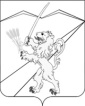 АДМИНИСТРАЦИЯ ЗАССОВСКОГО СЕЛЬСКОГО ПОСЕЛЕНИЯ ЛАБИНСКОГО РАЙОНАП О С Т А Н О В Л Е Н И Е от 11.04.2016                                                                                                 № 60                                                      станица ЗассовскаяОб утверждении Порядка размещения сведений о доходах, расходах, об имуществе и обязательствах имущественного характера лица, замещающего муниципальную должность, муниципальных служащих и членов их семей на официальном сайте администрации Зассовского сельского поселения Лабинского района и предоставления этих сведений средствам массовой информации для опубликованияВ соответствии с Федеральным законом от 25 декабря 2008 года № 273-ФЗ «О противодействии коррупции», Указом Президента Российской Федерации от 8 июля 2013 года № 613 «Вопросы противодействия коррупции»,  руководствуясь   Уставом  Зассовского  сельского поселения Лабинского района, п о с т а н о в л я ю:1. Утвердить Порядок размещения сведений о доходах, расходах, об имуществе и обязательствах имущественного характера лиц, замещающих муниципальные должности, должности муниципальной службы в администрации Зассовского сельского поселения Лабинского района и членов их семей на официальном сайте администрации Зассовского сельского поселения Лабинского района и предоставления этих сведений средствам массовой информации для опубликования (прилагается).2. Определить специалиста администрации Зассовского сельского поселения,  ответственного за ведение кадровой работы,  уполномоченным   по размещению сведений о доходах, расходах, об имуществе и обязательствах имущественного характера лиц, замещающих  муниципальные должности, должности муниципальной службы в администрации Зассовского сельского поселения Лабинского района и членов их семей на официальном сайте администрации Зассовского сельского поселения Лабинского района и предоставления этих сведений средствам массовой информации для опубликования.3. Контроль за выполнением настоящего постановления оставляю за собой.4. Постановление вступает в силу со дня его обнародования.Глава администрации  Зассовского сельского поселения Лабинского района                                                                   С.В. СуховеевПОРЯДОКразмещения сведений о доходах, расходах, об имуществе и обязательствах имущественного характера лиц, замещающих муниципальные должности, должности муниципальной службы и членов их семей на официальном сайте администрации Зассовского сельского поселения Лабинского района и предоставления этих сведений средствам массовой информации для опубликования1. Настоящим Порядком устанавливается обязанность специалиста администрации Зассовского сельского поселения ответственного за ведение кадровой работы     (далее – ответственный специалист) по размещению сведений о доходах, расходах, об имуществе и обязательствах имущественного характера лица, замещающего муниципальную должность (глава Зассовского сельского поселения Лабинского района), лиц, замещающих должности муниципальной службы (муниципальных служащих) и членов их семей (далее- сведения о доходах, расходах, об имуществе и обязательствах имущественного характера) на официальном сайте администрации Зассовского сельского поселения Лабинского района www.spvozn.ru (далее - официальный сайт) в информационно-коммуникационной сети Интернет и предоставлению этих сведений средствам массовой информации для опубликования в связи с их запросами, если федеральными законами не установлен иной порядок размещения указанных сведений и (или) их предоставления общероссийским средствам массовой информации для опубликования.2. На официальном сайте размещаются и средствах массовой информации предоставляются для опубликования следующие сведения о доходах, расходах, об имуществе и обязательствах имущественного характера:а) перечень объектов недвижимого имущества, принадлежащих лицу, замещающему муниципальную должность,  должность муниципальной службы в администрации Зассовского сельского поселения Лабинского района, их супругам  и несовершеннолетним детям на праве собственности или находящихся в их пользовании, с указанием вида, площади и страны расположения каждого из них;б) перечень транспортных средств, с указанием вида и марки, принадлежащих на праве собственности лицу, замещающему муниципальную должность, должность муниципальной службы в администрации Зассовского сельского поселения Лабинского района, их супругам  и несовершеннолетним детям;в) декларированный годовой доход лица, замещающего муниципальную должность, должность муниципальной службы в администрации Зассовского сельского поселения Лабинского района, их супругам и несовершеннолетних детей.г) сведения об источниках получения средств, за счет которых совершена сделка по приобретению земельного участка, другого объекта недвижимого имущества, транспортного средства, ценных бумаг, акций (долей участия, паев в уставных (складочных) капиталах организаций), если сумма сделки превышает общий доход лица, замещающего муниципальную должность, должность муниципальной службы в администрации Зассовского сельского поселения Лабинского района и их супругам за три последних года, предшествующих совершению сделки.3. В размещаемых на официальных сайтах и предоставляемых средствам массовой информации для опубликования сведениях о доходах, расходах, об имуществе и обязательствах имущественного характера запрещается указывать:а) иные сведения (кроме указанных в пункте 2 настоящего Порядка) о доходах лица, замещающего муниципальную должность, должность муниципальной службы в администрации Зассовского сельского поселения Лабинского района, их супругов и несовершеннолетних детей, об имуществе, принадлежащем на праве собственности названным лицам, и об их обязательствах имущественного характера;б) персональные данные супруги (супруга), детей и иных членов семьи лица, замещающего муниципальную должность, должность муниципальной службы в администрации Зассовского сельского поселения Лабинского района;в) данные, позволяющие определить место жительства, почтовый адрес, телефон и иные индивидуальные средства коммуникации лица, замещающего муниципальную должность, должность муниципальной службы в администрации Зассовского сельского поселения Лабинского района), их супругов, детей и иных членов семьи;г) данные, позволяющие определить местонахождение объектов недвижимого имущества, принадлежащих лицу, замещающему муниципальную должность, должность муниципальной службы в администрации Зассовского сельского поселения Лабинского района, их супругам, детям, иным членам семьи на праве собственности или находящихся в их пользовании;д) информацию, отнесенную к государственной тайне или являющуюся конфиденциальной.4. Сведения о доходах, расходах, об имуществе и обязательствах имущественного характера, указанные в пункте 2 настоящего Порядка, размещаются ответственным специалистом администрации Зассовского сельского поселения Лабинского района и ежегодно обновляются на официальном сайте администрации Зассовского сельского поселения Лабинского района в течение 14 рабочих дней со дня истечения срока, установленного для подачи справок о доходах, расходах, об имуществе и обязательствах имущественного характера.5. Предоставление сведений о доходах, расходах, об имуществе и обязательствах имущественного характера для опубликования средствам массовой информации обеспечивается ответственным специалистом  администрации Зассовского сельского поселения Лабинского района: а) в течение трех рабочих дней со дня поступления запроса от средства массовой информации сообщают о нем лицу, замещающему муниципальную должность, должность муниципальной службы в администрации Зассовского сельского поселения Лабинского района, в отношении которого поступил запрос;б) в течение семи рабочих дней со дня поступления запроса от средства массовой информации обеспечивается предоставление ему сведений, указанных в пункте 2 настоящего Порядка, в том случае, если запрашиваемые сведения отсутствуют на официальном сайте.6. Ответственный специалист  администрации Зассовского сельского поселения Лабинского района, обеспечивающий размещение сведений о доходах, расходах, об имуществе и обязательствах имущественного характера на официальном сайте и их представление средствам массовой информации для опубликования, несет в соответствии с законодательством Российской Федерации ответственность за несоблюдение настоящего Порядка, а также за разглашение сведений, отнесенных к государственной тайне или являющихся конфиденциальными.Специалист 1 категории                                                      И.В. ПлазунПРИЛОЖЕНИЕ УТВЕРЖДЕН постановлением администрации Зассовского сельского поселения Лабинского района от 11.04.2016  № 60